Supplementary Table a. Composition of ‘micronutrient’ rock salt supplement used in the Tarennge trial, East Luwu.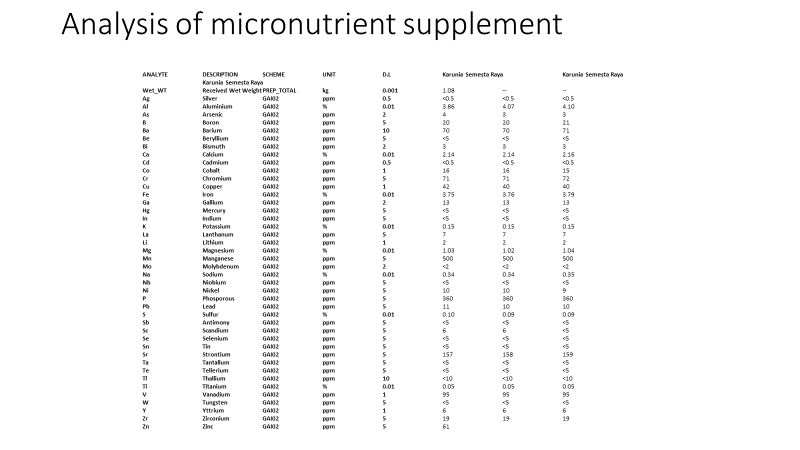 